Back to School Supply List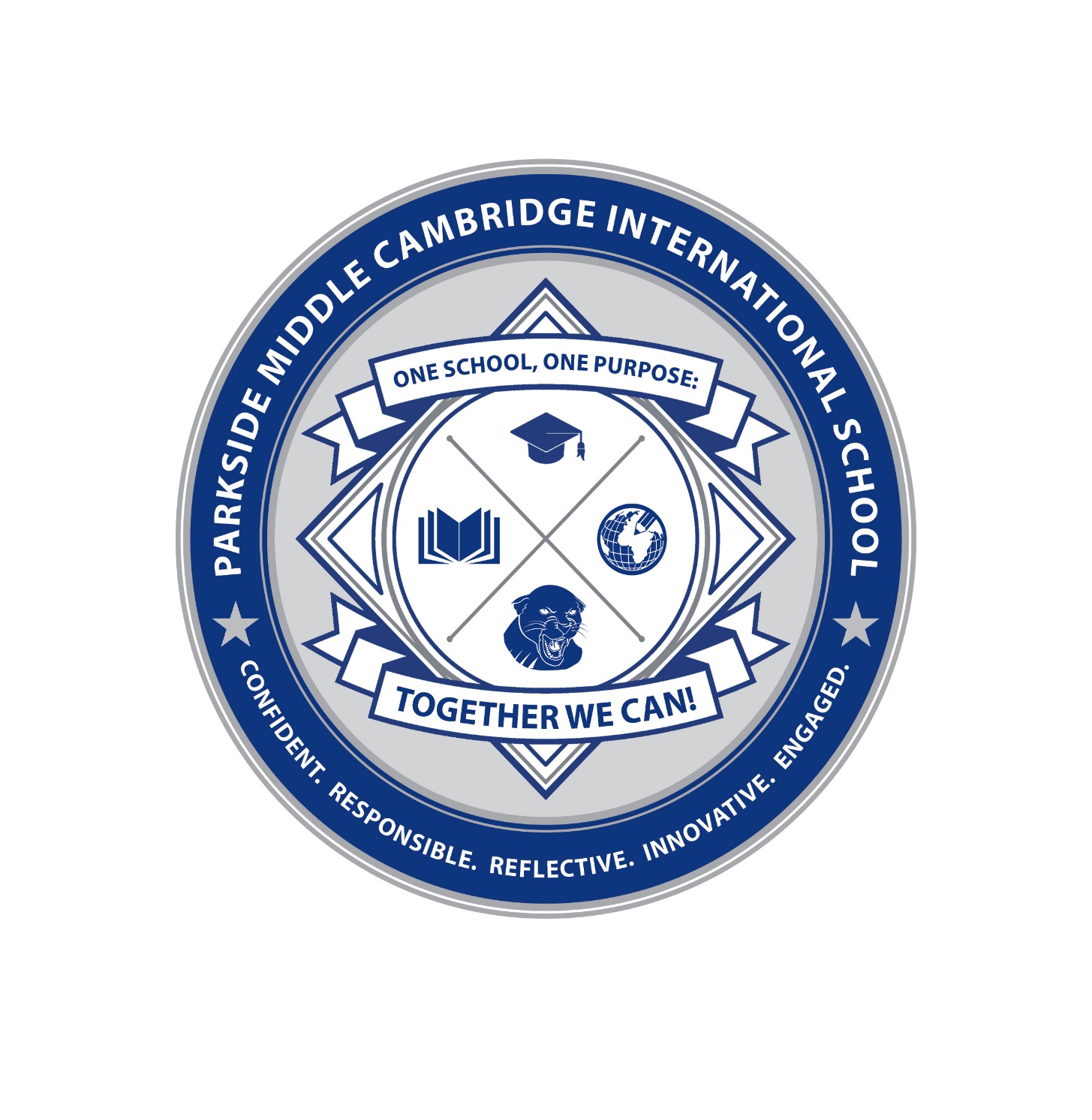 2023 - 2024	PencilsBlue/Black ink pensErasersHighlighters2- Spiral Notebooks (1 subject)2-7 – Composition Notebooks1- Package of Colored Pencils	Recommended (optional)Backpack – able to carry a laptop computerHeadphonesRe-usable Water BottleA Binder** No graphic or regular calculators will be needed. Students will use online calculators and Desmos online.Please remember that all items will be carried in each student’s backpack during the day. Please don’t send additional items to school into school on the first day, unless requested. Additionally, if further assistance is required please do not hesitate to contact Parkside’s Main Office or Parkside’s Parent Liaison,                    Sayra Dominguez – domingSC@pwcs.edu